TESTENINE S SMETANOVO OMAKOSestavine: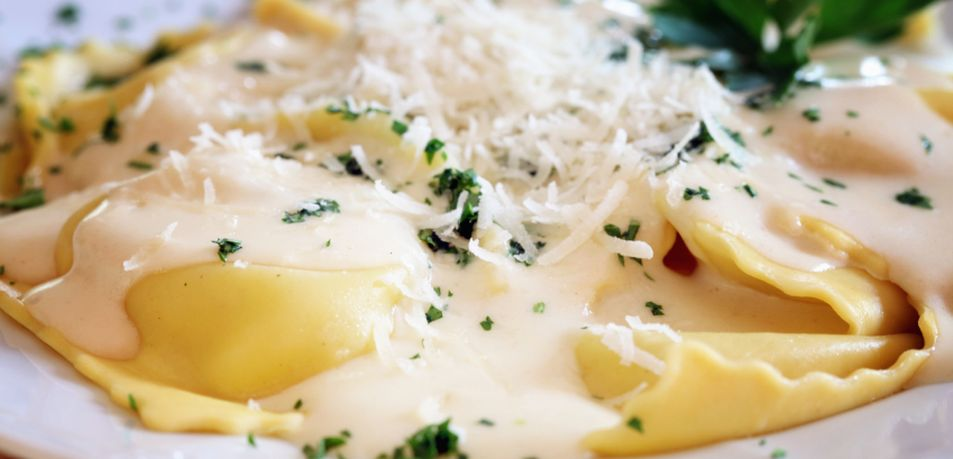 400 g testenin (po izbiri)1 strok česna2 dl smetane za kuhanje2 dl kisle smetane30 g masla2 ščepca soli3 vejice peteršiljaSir (po želji)Postopek priprave:Pristavi vodo, jo osoli in počakaj, da zavre. Vanjo stresi testenine in jih kuhaj po navodilu. Ko so kuhane, jih odcedi ter speri, da se med seboj ne sprimejo.V kozici počasi stopi maslo in mu dodaj strt česen. Ko česen zadiši, dodaj smetano za kuhanje in kislo smetano. Na koncu omako še začini s poprom in soljo. Omako počasi segrevaj na zmernem ognju in počakaj, da zavre. Medtem operi peteršilj, ga na drobno nareži ter dodaj k omaki. Vse skupaj dobro premešaj, odstavi in po želji naribaj še sir.Postrezi  jo  s testeninami.Dober tek!